2020 елга гаиләнең һәр әгъзасына яисә ялгыз яшәүче гражданга туры килә торган керемнең һәм гаилә әгъзалары яисә ялгыз яшәүче граждан милкендәге һәм 2020 елга салым салынырга тиешле мөлкәт хакының максималь күләмен билгеләү турындаРоссия Федерациясе Торак кодексы нигезендә, “Социаль файдаланудагы торак фондының торак урыннарына наем шартнамәләре буенча гражданнарның аларга торак урыннары бирү хокукларын гамәлгә ашыру турында” 2015 елның 16 мартындагы 13-ТРЗ номерлы Татарстан Республикасы Законы, “Социаль файдаланудагы торак фондының торак урыннарына наем шартнамәләре буенча гражданнарның аларга торак урыннары бирү хокукларын гамәлгә ашыру турында” 2015 елның 16 мартындагы 13-ТРЗ номерлы Татарстан Республикасы Законы нигезендә, һәр гаилә әгъзасына яисә ялгыз яшәүче гражданга туры килә торган керемнең һәм гаилә әгъзалары милкендәге һәм салым салынырга тиешле мөлкәт хакының максималь күләмен билгеләү методикасы, Мамадыш муниципаль районы Башкарма комитетының «Мамадыш муниципаль районында торак урыны мәйданын исәпкә алу нормасы һәм социаль наем шартнамәсе буенча торак урыны мәйданын бирү нормасы турында " 2007 елның 14 февралендәге 173 номерлы карары, «Бәяләр диапазонын билгеләү турында» 2020 елның 07 мартындагы 44 номерлы «Татарстан Республикасы Бәяләүчеләр берлеге» бәяләмәсе нигезендә Мамадыш муниципаль районы Башкарма комитеты  к а р а р  б и р ә:1. 2020 елга гаиләнең һәр гаилә әгъзасына яисә ялгыз яшәүче гражданга туры килә торган керемнең һәм гаилә әгъзалары яисә ялгыз яшәүче граждан милкендәге һәм салым салынырга тиешле мөлкәт хакының түбәндәге максималь күрсәткечләрен билгеләргә:1.1. Һәр гаилә әгъзасына яисә ялгыз яшәүче гражданга туры килә торган керем күләменең максималь күләме:1.1.1 ялгыз яшәүче гражданин өчен - 27 571,96сум;1.1.2 ике кешелек гаилә өчен - 17 545,79 сум;1.1.3 - өч кешедән һәм аннан да күбрәк кеше өчен - 15 039,25 сум;1.2. Гаилә әгъзалары яисә ялгыз яшәүче граждан милкендәге һәм салым салынырга тиешле мөлкәт хакының максималь күләме түбәндәгечә:1.2.1 ялгыз яшәүче кеше өчен - 820 479сум;1.2.2 ике кешелек гаилә өчен  - 1 044 246 сум;1.2.3 өч кешедән торган гаилә өчен - 1 342 602 сум;1.2.4 дүрт кешелек гаилә өчен - 17 901 36 сум;1.2.5 биш кешелек гаилә өчен - 2 237 670 сум;1.2.6 алты кешелек гаилә өчен сум - 2 685 204 сум;1.2.7 җиде кешелек гаилә өчен - 3 132 738 сум;1.2.8 сигез кешелек гаилә өчен - 3 580 272 сум;2. Мамадыш муниципаль районы Башкарма комитетының инфраструктура үсеше бүлегенең торакны исәпкә алу һәм бүлү секторына әлеге карарда күрсәтелгән максималь чик күрсәткечләрен торак шартларын яхшыртуга мохтаҗлар исәбенә куелганда кулланырга.3.Әлеге карарны интернет мәгълүмати - коммуникацион челтәрендәге Татарстан Республикасының хокукый рәсми порталында(http:pravo.tatarstan.ru)  һәм Мамадыш муниципаль районының рәсми сайтында урнаштырырга.4. Әлеге карарның үтәлешен контрольгә алуны үз җаваплылыгымда калдырам.   Җитәкче                                                                                                  И.М. ДәрҗемановТатарстан  Республикасы Мамадыш муниципаль районы Башкарма комитетының19.10.2020 ел,  352  нче номерлы карарына1 нче кушымта 2020 елга гаиләнең һәр әгъзасына яки ялгыз яшәүче гражданга туры киләторган керемнең һәм гаилә әгъзалары яки ялгыз яшәүче гражданмилкендәге һәм салым салынырга тиешле мөлкәт хакыныңиң максималь күләмен билгеләүМЕТОДИКАСЫ1. Наем шартнамәләре буенча торак урыннар бирү нормасы буенча торак урыннар сатып алуның базар хакының исәп-хисап күрсәткече (алга таба - хисап күрсәткече) түбәндәге формула буенча исәпләнә:СЖ = НП x РС x РЦ,биредә:СЖ - социаль наем шартнамәсе буенча торак урын бирү нормасы буенча торак урын сатып алуның базар хакының исәп-хисап күрсәткече;НП - әлеге муниципаль берәмлектә гаиләнең бер әгъзасына торак урын бирү нормасы;РС - гаилә әгъзалары саны;РЦ - әлеге муниципаль берәмлекнең уртача шартларына һәм коммуналь хезмәтләр белән тәэмин ителешкә туры килә торган, Татарстан Республикасында торак урынны сатып алуга түләүсез субсидияләр исәпләү өчен тиешле федераль башкарма хакимият органы билгеләгән гомуми мәйданның бер квадрат метрының уртача базар бәясеннән артмаган торак урын мәйданының бер квадрат метрының уртача исәпләнгән базар бәясе.«Бәяләр диапазонын билгеләү турында» 2020 елның 07 мартындагы 44 номерлы «Татарстан Республикасы Бәяләүчеләр берлеге» бәяләмәсе нигезендә 2020 елның 1 кварталында Мамадыш муниципаль районы буенча торак урынның гомуми мәйданының бер квадрат метрының уртача базар бәясе 24863 сум тәшкил итә.а) ялгыз яшәүче граждан өчен:СЖ = 24863 х 33 = 820479 сумб) ике кешелек гаиләгә:СЖ = 24863 х 42 = 1044246 сумв) өч кешелек гаиләгә:СЖ = 24863х 18 х 3 = 1342602 сумг) дүрт кешелек гаиләгә:СЖ = 24863х 18 х 4 = 1790136 сумд) биш кешелек гаиләгә:СЖ = 24863 х 18 х 5 = 2237670 суме) алты кешелек гаиләгә:СЖ = 24863 х 18 х 6 = 2685204 сумж) җиде кешелек гаиләгә:СЖ = 24863 х 18 х 7 = 3132738 сум3) сигез кешелек гаиләгә:СЖ = 24863 х 18 х 8 =3580272 сум2. Гаилә әгъзалары яисә ялгыз яшәүче граждан милкендәге һәм салым салынырга тиешле мөлкәт хакының максималь күләме СЖ исәпләү күрсәткеченә тигез итеп кабул ителә.Граждан гаиләсенең һәр әгъзасына туры килә торган уртача айлык җыелма керемнең максималь күләме түбәндәгечә билгеләнә:1) торак урын сатып алуга ипотека кредиты алу мөмкинлеге булган шәһәрләрдә - һәр гаилә әгъзасына туры килә торган, СЖ исәпләү хакы буенча торак урын сатып алу өчен агымдагы шартларда банкта ипотека кредиты алу өчен кирәкле уртача айлык җыелма керем дәрәҗәсеннән чыгып, түбәндәге формула буенча билгеләнә:        ПД = 0,7 x СЖ ПС / (1 - (1 + ПС) -КП / (0,25 x РС),биредә:ПД - һәр гаилә әгъзасына туры килә торган һәм СЖ исәпләү бәясе буенча торак урын сатып алу өчен агымдагы шартларда банкта ипотека кредиты алу өчен кирәкле уртача айлык җыелма керемнең максималь күләме;СЖ - исәп күрсәткече;ПС - кредит буенча бер айга процент ставкасы (унарлы вакланма), (коммерция кредит оешмаларының ачык чыганакларыннан мәгълүматлар буенча) елына 12 %, ягъни аена 12/12/100 = 0,01);КП - кредитның бөтен срогында кредит буенча түләүләрнең гомуми саны (айлар саны);РС - гаилә әгъзалары саны;0,7 - кредит суммасының һәм фатир бәясенең нисбәте;0,25 - кредит буенча түләүнең гаилә айлык җыелма кереме белән нисбәте;Гражданның һәр гаилә әгъзасына яки ялгыз яшәүчегражданга туры килә торган максималь уртача айлык җыелма керем исәп – хисабы                                                                                                                                Табл. №1Гражданның һәр гаилә әгъзасына яисә ялгыз яшәүче гражданга туры килә торган айлык уртача җыелма керемнең максималь күләмен исәпләү1. Ялгыз яшәүче кеше өчен:ПД = 0,7 х СЖ х ПС / (1- (1 + ПС)-кп) / (0,25 х PC) = 0,7 х 820479х0,01 / (1 -1/1,01180) / (0,25 х 1) = 57443,353/1-0,1678/0,25 = 5743,353/0,83166/0,25 = 27 571,962. Ике кешелек гаиләгә:ПД = 0,7 х СЖ х ПС / (1- (1 + ПС)-кп) / (0,25 х PC) = 0,7 х 1044246 х0,01 / (1 -1/1,01180) / (0,25 х 2) = 7309,722/1-0,678/0,5 = 7309,722/0,83166/0,5= 17 545,793. Өч кешедән торган гаиләгә һәм аннан да күбрәккә:ПД = 0,7 х СЖ х ПС / (1- (1 + ПС)-кп) = 0,25 х PC) = 0,7 х 1342602 х0,01 / (1 -1/1,01180) / (0,25 х 3) = 7309,722/1-0,1678/0,75 = 9398,214/0,83166/0,75= 15 039,25ИСПОЛНИТЕЛЬНЫЙ КОМИТЕТ МАМАДЫШСКОГО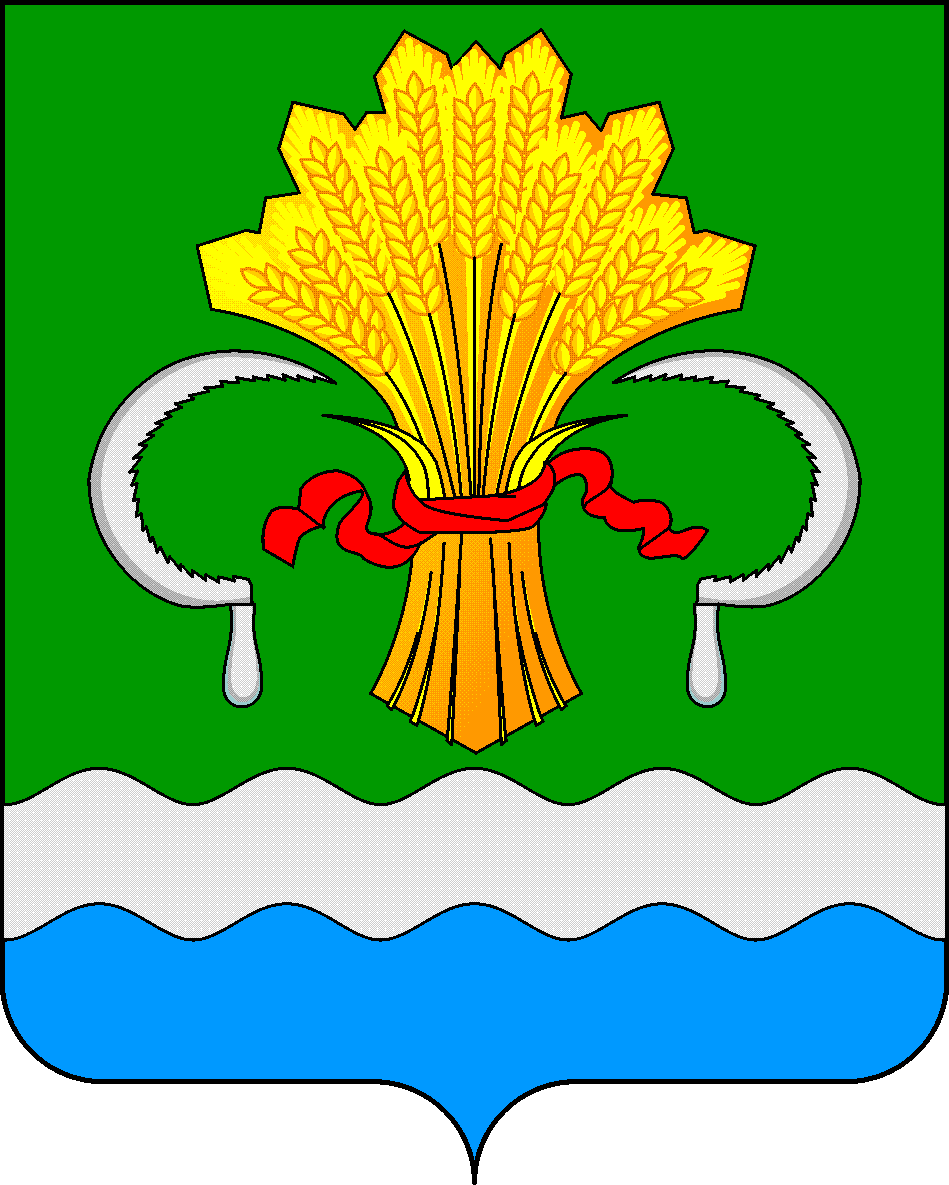 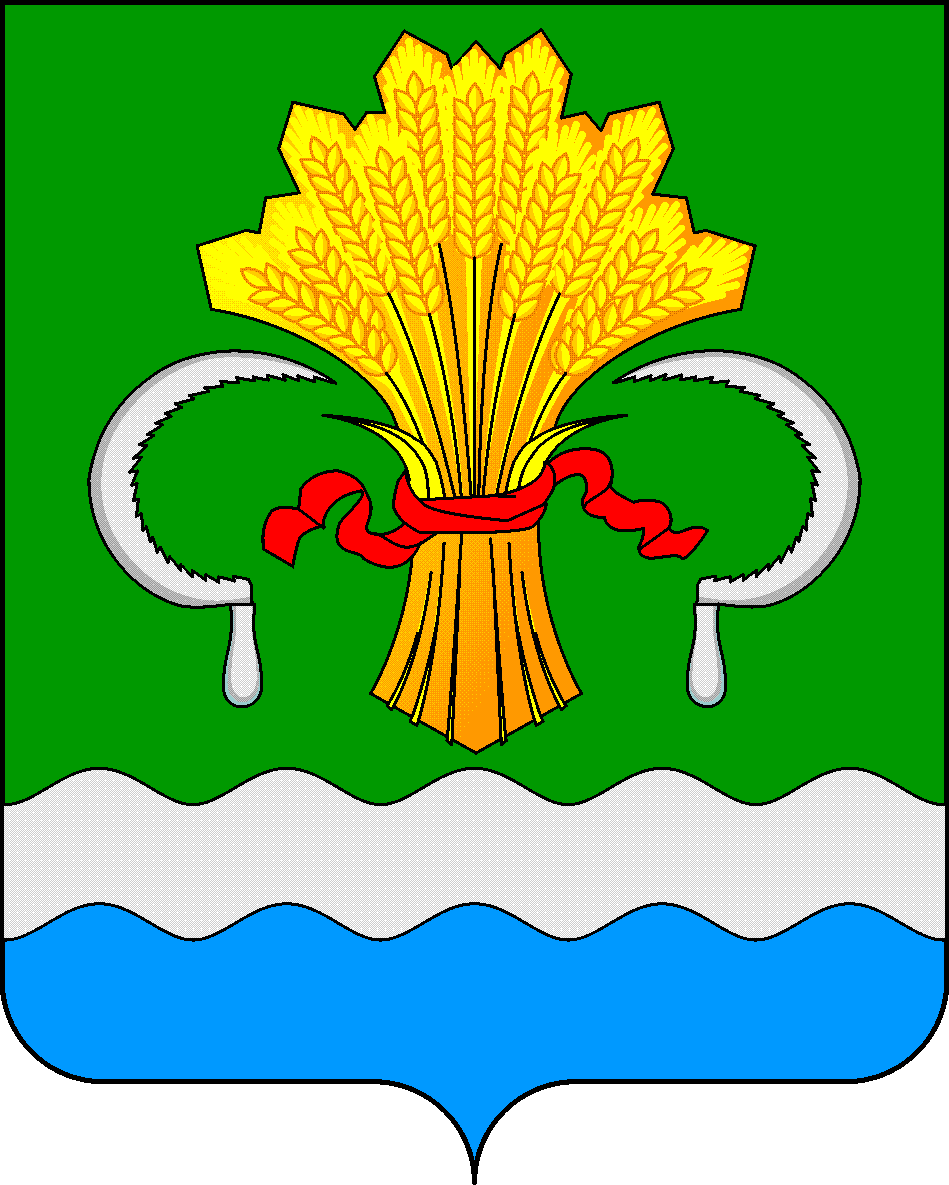  МУНИЦИПАЛЬНОГО РАЙОНА РЕСПУБЛИКИ ТАТАРСТАНул.М.Джалиля, д.23/33, г. Мамадыш, Республика Татарстан, 422190ТАТАРСТАН РЕСПУБЛИКАСЫНЫҢМАМАДЫШ МУНИЦИПАЛЬ РАЙОНЫНЫҢ БАШКАРМА КОМИТЕТЫМ.Җәлил ур, 23/33 й., Мамадыш ш., Татарстан Республикасы, 422190     Тел.: (85563) 3-15-00, 3-31-00, факс 3-22-21, e-mail: mamadysh.ikrayona@tatar.ru, www.mamadysh.tatarstan.ru     Тел.: (85563) 3-15-00, 3-31-00, факс 3-22-21, e-mail: mamadysh.ikrayona@tatar.ru, www.mamadysh.tatarstan.ru     Тел.: (85563) 3-15-00, 3-31-00, факс 3-22-21, e-mail: mamadysh.ikrayona@tatar.ru, www.mamadysh.tatarstan.ru    Постановление№ 352    Постановление№ 352                    Карарот «19»      10       2020 г.НП - торак урыны нормасы (кв. м)СЖ - торак урын сатып алуның базар бәясе (СЖ = РС x НП РЦ) (сум).РС - гаилә әгъзалары саны (кеше).РЦ - торак урынның 1 кв. метрының базар бәясе (сум).ПС - кредит буенча бер ай эчендә процент ставкасы, %КП - кредит буенча түләүләрнең гомуми саны (ае)Кредит суммасының һәм фатир бәясенең нисбәтеКредит буенча түләүнең җыелма айлык кереме белән нисбәтеКеремнең максималь әһәмияте (сум) (кешегә)123456782486312/12/100=0,011800,70,25338204791248630,011800,70,2527571,964210442462248630,011800,70,5017 545,795413426023248630,011800,70,7515 039,257217901364248630,011800,71,0015 039,259022376705248630,011800,71,2515 039,2510826852046248630,011800,71,5015 039,2512631327387248630,011800,71,7515 039,2514435802728248630,011800,72,0015 039,25